                                                                                                                                                                                                                                                                Focused Evaluation For RE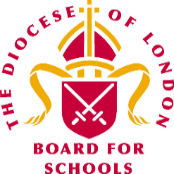 Date Evaluators What is your focus?Key question/s?What evidence have you gathered?What does it tell you?Observation of teachingWork scrutiny Pupil voiceAssessment evidence PlanningOtherEvaluation and outcomesWhat have we found?Action pointsWhat do we need to do next?CheckingHas it made a difference?How do we know?Any follow up?